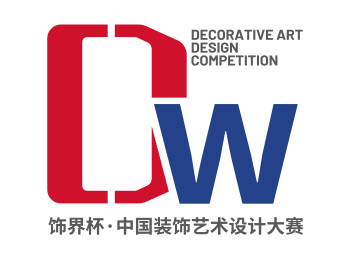 第四届CBDA中国软装陈设艺术节暨饰界杯·中国装饰艺术设计大赛申报表（展览商）组委会联系人：李亮  联系电话：13810587288  邮箱：cbdasf01@vip.126.com     基本信息基本信息基本信息基本信息基本信息基本信息基本信息基本信息单位名称（含英文）（含英文）（含英文）（含英文）（含英文）（含英文）（含英文）负责人电话联系传真联系人电话Email/QQ单位职务职 称职 称所在城市所在城市注册资金企业人数企业人数单位地址邮编邮编行业类别材料板块 智能板块  软装配饰 其他材料板块 智能板块  软装配饰 其他材料板块 智能板块  软装配饰 其他材料板块 智能板块  软装配饰 其他材料板块 智能板块  软装配饰 其他材料板块 智能板块  软装配饰 其他材料板块 智能板块  软装配饰 其他申请展位申请展位申请展位申请展位申请展位申请展位申请展位申请展位展位类别展位费用展位费用展位说明展位说明展位说明展位说明展位说明标展 □19800/个19800/个特展 □1380元/㎡1380元/㎡面积：       ㎡面积：       ㎡面积：       ㎡申报者承诺承诺本人/单位上述申报资料真实可靠，授权组委会予以宣传，特此声明。申报人：（签字/公章）                                  年         月         日承诺本人/单位上述申报资料真实可靠，授权组委会予以宣传，特此声明。申报人：（签字/公章）                                  年         月         日承诺本人/单位上述申报资料真实可靠，授权组委会予以宣传，特此声明。申报人：（签字/公章）                                  年         月         日承诺本人/单位上述申报资料真实可靠，授权组委会予以宣传，特此声明。申报人：（签字/公章）                                  年         月         日承诺本人/单位上述申报资料真实可靠，授权组委会予以宣传，特此声明。申报人：（签字/公章）                                  年         月         日承诺本人/单位上述申报资料真实可靠，授权组委会予以宣传，特此声明。申报人：（签字/公章）                                  年         月         日承诺本人/单位上述申报资料真实可靠，授权组委会予以宣传，特此声明。申报人：（签字/公章）                                  年         月         日